Печатное издание Калининского сельского поселения Вурнарского района***Выпуск с 10 марта 2007 года***22 февраля   2019 год, *** № 5(373) БЮЛЛЕТЕНЬ КАЛИНИНСКОГО СЕЛЬСКОГО ПОСЕЛЕНИЯ ВУРНАРСКОГО РАЙОНА ЧУВАШСКОЙ РЕСПУБЛИКИСобрание депутатов Калининского сельского поселения Вурнарского района Чувашской РеспубликиРешение  № 51-1«22» февраля  2019 г.                                                                                               с.КалининоО назначении публичных слушаний проекта решения Собрания депутатов Калининского сельского поселения Вурнарского района Чувашской Республики «О внесении   изменений   в  Устав  Калининского сельского    поселения Вурнарского    района          Чувашской  Республики»             В соответствии с Федеральным законом от 6 октября 2003 года № 131- ФЗ «Об общих принципах организации местного самоуправления в Российской Федерации», Собрание депутатов Калининского сельского поселения Вурнарского района Чувашской Республики решило:1. Назначить публичные слушания по рассмотрению проекта решения Собрания депутатов Калининского сельского поселения Вурнарского района Чувашской Республики «О внесении изменений в Устав Калининского сельского поселения Вурнарского района Чувашской Республики»  на «27» марта 2019 года  в администрации Калининского сельского поселения  в 15-00 часов.            2. Определить состав организационного комитета по организации и проведению публичных слушаний (далее также – организационный комитет):Иванова Л.Н. – глава Калининского сельского поселения  -председатель;Константинова А.Н. – зам.главы администрации  - секретарь;Сергеева М.М. – депутат Собрания депутатов Калининского сельского поселения – член комиссии;Место размещения организационного комитета:  Вурнарский район, с.Калинино, ул.Ленина, д.12, здание администрации Калининского сельского поселения, тел. 8 (83537) 60-3-71.Глава Калининского сельского поселенияВурнарского района Чувашской Республики                                                               Л.Н. ИвановаПроектСобрание депутатов  Калининского  сельского поселения  Вурнарского района Чувашской Республикитретьего созыва52-ое заседаниеРешение № _____  ___________ 2019 года                                                                                      с.КалининоО внесении  изменений в Устав Калининского сельского поселения Вурнарского района Чувашской РеспубликиНа основании Федерального закона от 6 октября 2003 г. № 131-ФЗ «Об общих принципах организации местного самоуправления в Российской Федерации», Закона Чувашской Республики от 18 октября 2004 г. № 19 "Об организации местного самоуправления в Чувашской Республике"  Собрание депутатов Калининского сельского поселения Вурнарского района Чувашской Республики РЕШИЛО:I. Внести в Устав Калининского сельского  поселения Вурнарского района Чувашской Республики, принятый решением Собрания депутатов Калининского  сельского поселения Вурнарского района Чувашской Республики от 10 ноября 2014 г. № 50-1  (с изменениями от 07 июля 2015 г. № 59-1, от 12 октября 2015 г. № 3-1, от 06 февраля  2017 г. № 22-1, от 23 ноября 2017 г. № 33-1, от 13 июня 2018 г. № 41-1, от 17 октября 2018 г. № 46-1),  следующие изменения:1) часть 7 статьи 6- дополнить абзацем четыре следующего содержания:  « Для официального опубликования (обнародования) муниципальных правовых актов и соглашений органы местного самоуправления Калининского сельского поселения Вурнарского района Чувашской Республики вправе также использовать сетевое издание. В случае опубликования (размещения) полного текста муниципального правового акта в официальном сетевом издании, объемные графические и табличные приложения к нему в печатном издании могут не приводиться. »;- абзацы четвертый, пятый, шестой считать соответственно  абзацами пятым, шестым, седьмым;2)  в пункте 13 части 1 статьи 8  слова «мероприятий по отлову и содержанию безнадзорных животных, обитающих» заменить словами «деятельности по обращению с животными без владельцев, обитающими»;3) статью 16.1 дополнить частью 7 следующего содержания:«7. Гарантии деятельности и иные вопросы статуса старосты сельского населенного пункта устанавливаются решением Собрания депутатов Калининского сельского поселения Вурнарского района Чувашской Республики в соответствии с законом Чувашской Республики.»;4) статью 66 дополнить частью 6 следующего содержания:«6. Официальное опубликование Устава Калининского сельского поселения Вурнарского района Чувашской Республики, решения Собрания депутатов Калининского сельского поселения Вурнарского района Чувашской Республики о внесении  в Устав Калининского сельского  поселения Вурнарского района Чувашской Республики изменений и (или) дополнений также осуществляется посредством опубликования (размещения) на портале Министерства юстиции Российской Федерации «Нормативные правовые акты в Российской Федерации» (http://pravo-minjust.ru,  http://право-минюст.рф) в информационно-телекоммуникационной сети «Интернет».».II. Настоящее решение вступает в силу после его государственной регистрации и официального опубликования.Глава Калининского сельского поселения                                                                 Л.Н.Иванова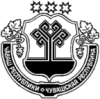 Об  утверждении  Положения о порядке представления лицами, замещающими муниципальные должности в Калининском сельском поселении Вурнарского района Чувашской Республики,  сведений о своих доходах, расходах, об имуществе и обязательствах имущественного характера, а также сведений о доходах, расходах, об имуществе и обязательствах имущественного характера своих супруги (супруга) и несовершеннолетних детейВ соответствии с Федеральными законами от 23.03.2007 г. №25-ФЗ «О муниципальной службе в Российской Федерации» от 25.12.2008г. № 273-ФЗ «О противодействии коррупции», Уставом Калининского сельского поселения Вурнарского района Чувашской Республики, в целях стимулирования и поддержки старост населенных пунктов Собрание депутатов Калининского сельского поселения Вурнарского района Чувашской Республики РЕШИЛО:1. Утвердить Положение о порядке представления лицами, замещающими муниципальные должности в Калининском сельском поселении Вурнарского района Чувашской Республики,  сведений о своих доходах, расходах, об имуществе и обязательствах имущественного характера, а также сведений о доходах, расходах, об имуществе и обязательствах имущественного характера своих супруги (супруга) и несовершеннолетних детей.2. Признать утратившим силу решения Собрания депутатов Калининского сельского поселения Вурнарского района Чувашской Республики от 20.12.2016 г. №20-6 «О порядке предоставления лицами, замещающими муниципальные должности сведений о доходах, расходах, об имуществе и обязательствах имущественного характера свих супруг (супругов), несовершеннолетних детей», от 17.06.2015г. №58-3 «Об утверждении Положения о предоставлении сведений о доходах, об имуществе и обязательствах имущественного характера и расходах муниципальных служащих  и лиц, замещающих муниципальные должности Калининского сельского поселения Вурнарского района».3. Настоящее решение вступает в силу после официального опубликования.Глава Калининскогосельского поселения                                                                                             Л.Н.ИвановаП О Л О Ж Е Н И Ео порядке представления лицами, замещающими муниципальные должности в Калининском сельском поселении Вурнарского района Чувашской Республики,  сведений о своих доходах, расходах, об имуществе и обязательствах имущественного характера, а также сведений о доходах, расходах, об имуществе и обязательствах имущественного характера своих супруги (супруга) и несовершеннолетних детей1. Настоящим Положением на основании соглашения, заключенного между Собранием депутатов Калининского сельского поселения Вурнарского района Чувашской Республики, и администрацией Калининского поселения Вурнарского района Чувашской Республики, устанавливается порядок представления лицами, замещающими муниципальные должности Калининского сельского поселения Вурнарского района Чувашской Республики (далее – муниципальные должности), сведений о своих доходах, расходах, об имуществе, и обязательствах имущественного характера, а также сведений о доходах, расходах, об имуществе и обязательствах имущественного характера своих супруги (супруга) и несовершеннолетних детей (далее – сведения о доходах, расходах, об имуществе и обязательствах имущественного характера).2. Обязанность представлять сведения о доходах, расходах, об имуществе и обязательствах имущественного характера в соответствии с законодательством Российской Федерации и законодательством Чувашской Республики по утвержденной Президентом Российской Федерации форме справки, оформляемой в специальном программном обеспечении «Справка БК», возлагается на:       -граждан, претендующих на замещение муниципальной должности – при назначении на муниципальную должность,-на граждан, замещающих муниципальные должности – ежегодно, не позднее 30 апреля года, следующего за отчетным. 3. Лицо, замещающее муниципальную должность, представляет ежегодно:а) сведения о своих доходах, полученных за отчетный период (с 1 января по 31 декабря) от всех источников (включая денежное вознаграждение, пенсии, пособия, иные выплаты), а также сведения об имуществе, принадлежащем ему на праве собственности, и о своих обязательствах имущественного характера по состоянию на конец отчетного периода;б) сведения о доходах супруги (супруга) и несовершеннолетних детей, полученных за отчетный период (с 1 января по 31 декабря) от всех источников (включая заработную плату, пенсии, пособия, иные выплаты), а также сведения об имуществе, принадлежащем им на праве собственности, и об их обязательствах имущественного характера по состоянию на конец отчетного периода;в) сведения о своих расходах, а также о расходах своих супруги (супруга) и несовершеннолетних детей по каждой сделке по приобретению земельного участка, другого объекта недвижимости, транспортного средства, ценных бумаг, акций (долей участия, паев в уставных (складочных) капиталах организаций), совершенной им, его супругой (супругом) и (или) несовершеннолетними детьми в течение календарного года, предшествующего отчетному периоду, если общая сумма таких сделок превышает общий доход данного лица и его супруги (супруга) за три последних года, предшествующих отчетному периоду, и об источниках получения средств, за счет которых совершены эти сделки.4. Гражданин при назначении на муниципальную должность представляет:а) сведения о своих доходах, полученных от всех источников (включая доходы по прежнему месту работы или месту замещения выборной должности, пенсии, пособия, иные выплаты)  за календарный год, предшествующий году подачи документов для замещения муниципальной должности, а также сведения об имуществе, принадлежащем ему на праве собственности, и о своих обязательствах имущественного характера по состоянию на первое число месяца, предшествующего месяцу подачи документов для замещения муниципальной должности (на отчетную дату);б) сведения о доходах супруги (супруга) и несовершеннолетних детей, полученных от всех источников, (включая заработную плату, пенсии, пособия, иные выплаты)  за календарный год, предшествующий году подачи гражданином документов для замещения муниципальной должности, а также сведения об имуществе, принадлежащем им на праве собственности, и о своих обязательствах имущественного характера по состоянию на первое число месяца, предшествующего месяцу подачи документов для замещения муниципальной должности (на отчетную дату);в) сведения о своих расходах, а также о расходах своих супруги (супруга) и несовершеннолетних детей по каждой сделке по приобретению земельного участка, другого объекта недвижимости, транспортного средства, ценных бумаг, акций (долей участия, паев в уставных (складочных) капиталах организаций), совершенной им, его супругой (супругом) и (или) несовершеннолетними детьми в течение календарного года, предшествующего отчетному периоду, если общая сумма таких сделок превышает общий доход данного лица и его супруги (супруга) за три последних года, предшествующих отчетному периоду, и об источниках получения средств, за счет которых совершены эти сделки.4.1. Лица, указанные в п. 2 настоящего Положения представляют сведения о своих доходах, расходах, об имуществе и обязательствах имущественного характера, а также о доходах, расходах, об имуществе и обязательствах имущественного характера своих супруги (супруга) и несовершеннолетних детей Главе Чувашской Республики. 5. В случае если лицо, замещающее муниципальную должность, обнаружило, что в представленных им сведениях о доходах, расходах, об имуществе и обязательствах имущественного характера не отражены или не полностью отражены какие-либо сведения либо имеются ошибки, он вправе представить уточненные сведения в порядке, установленном настоящим Положением.Лицо, замещающее муниципальную должность, может представить уточненные сведения в течение одного месяца после окончания срока, указанного в пункте 2 настоящего Положения.6. В случае непредставления по объективным причинам лицом, замещающим муниципальную должность, сведений о доходах, расходах, об имуществе и обязательствах имущественного характера супруги (супруга) и несовершеннолетних детей данный факт подлежит рассмотрению Комиссией по соблюдению требований к служебному поведению лиц, замещающих муниципальные должности, и урегулированию конфликта интересов в Калининском сельском поселении Вурнарского района Чувашской Республики.7. Проверка достоверности и полноты сведений о доходах, расходах, об имуществе и обязательствах имущественного характера, представленных в соответствии с настоящим Положением лицами, замещающими муниципальные должности, осуществляется в соответствии с законодательством Российской Федерации.8. Сведения о доходах, расходах, об имуществе и обязательствах имущественного характера, представляемые в соответствии с настоящим Положением лицами, замещающими муниципальные должности, являются сведениями конфиденциального характера, если федеральным законом они не отнесены к сведениям, составляющим государственную тайну.9. Сведения о доходах, расходах, об имуществе и обязательствах имущественного характера лица, замещающего муниципальную должность, его супруги (супруга) и несовершеннолетних детей в порядке, предусмотренном решением Собрания депутатов Калининского сельского поселения  Вурнарского района Чувашской Республики, размещаются на официальном сайте администрации Калининского сельского поселения Вурнарского района Чувашской Республики в информационно-телекоммуникационной сети «Интернет», а в случае отсутствия этих сведений на официальном сайте администрации Калининского сельского поселения Вурнарского района Чувашской Республики – предоставляются средствам массовой информации для опубликования по их запросам.10. Муниципальные служащие, в должностные обязанности которых входит работа со сведениями о доходах, расходах, об имуществе и обязательствах имущественного характера, виновные в их разглашении или использовании в целях, не предусмотренных законодательством Российской Федерации, несут ответственность в соответствии с Федеральным законом «О муниципальной службе в Российской Федерации» и другими федеральными законами.11. Сведения о доходах, расходах, об имуществе и обязательствах имущественного характера, представляемые в соответствии с настоящим Положением лицом, замещающим муниципальную должность, хранятся в подразделении по вопросам коррупции.12. В случае непредставления либо представления заведомо недостоверных или неполных сведений о доходах, расходах, об имуществе и обязательствах имущественного характера лицо, замещающее муниципальную должность, несет ответственность в соответствии с законодательством Российской Федерации.ЧĂВАШ РЕСПУБЛИКИВАРНАР РАЙОНĚЧУВАШСКАЯ РЕСПУБЛИКАВУРНАРСКИЙ РАЙОННУРĂС  ПОСЕЛЕНИЙĚН ДЕПУТАТСЕН ПУХĂВĚ ЙЫШĂНУ«22» февраля  2019    № 51-2Нурас салиСОБРАНИЕ ДЕПУТАТОВКАЛИНИНСКОГО СЕЛЬСКОГО  ПОСЕЛЕНИЯРЕШЕНИЕ «22» февраля 2019  № 51-2   село КалининоРедактор издания- Л.Н.Иванова. Муниципальное средство массовой информации Учредитель Калининское сельское поселение Вурнарского района Чувашской Республики. Наш адрес: 429212 Чувашия Вурнарский район село Калинино улица Ленина дом №12. Тираж 5 экз.